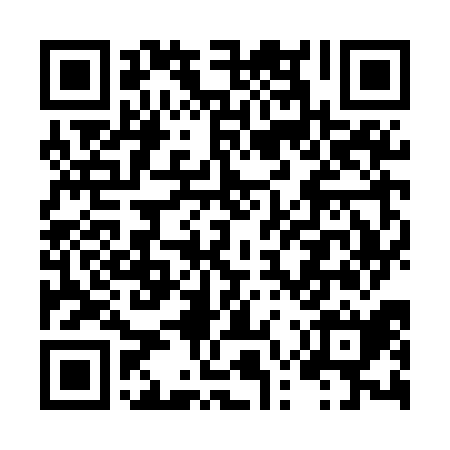 Ramadan times for Chatillon, BelgiumMon 11 Mar 2024 - Wed 10 Apr 2024High Latitude Method: Angle Based RulePrayer Calculation Method: Muslim World LeagueAsar Calculation Method: ShafiPrayer times provided by https://www.salahtimes.comDateDayFajrSuhurSunriseDhuhrAsrIftarMaghribIsha11Mon5:115:116:5912:473:566:376:378:1712Tue5:095:096:5612:473:576:386:388:1913Wed5:075:076:5412:473:586:406:408:2114Thu5:055:056:5212:463:596:416:418:2215Fri5:025:026:5012:464:006:436:438:2416Sat5:005:006:4812:464:016:446:448:2617Sun4:584:586:4612:454:026:466:468:2818Mon4:554:556:4412:454:036:486:488:2919Tue4:534:536:4112:454:046:496:498:3120Wed4:514:516:3912:454:046:516:518:3321Thu4:484:486:3712:444:056:526:528:3522Fri4:464:466:3512:444:066:546:548:3723Sat4:434:436:3312:444:076:556:558:3824Sun4:414:416:3112:434:086:576:578:4025Mon4:384:386:2812:434:096:596:598:4226Tue4:364:366:2612:434:107:007:008:4427Wed4:334:336:2412:424:117:027:028:4628Thu4:314:316:2212:424:127:037:038:4829Fri4:284:286:2012:424:127:057:058:5030Sat4:264:266:1812:424:137:067:068:5231Sun5:235:237:161:415:148:088:089:541Mon5:205:207:131:415:158:098:099:562Tue5:185:187:111:415:168:118:119:583Wed5:155:157:091:405:168:128:1210:004Thu5:135:137:071:405:178:148:1410:025Fri5:105:107:051:405:188:168:1610:046Sat5:075:077:031:395:198:178:1710:067Sun5:055:057:011:395:198:198:1910:088Mon5:025:026:591:395:208:208:2010:109Tue4:594:596:571:395:218:228:2210:1210Wed4:564:566:541:385:228:238:2310:14